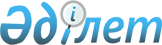 Об установлении базовых ставок налога на земли, выделенные под автостоянки (паркинги)
					
			Утративший силу
			
			
		
					Решение Атырауского городского маслихата Атырауской области от 13 декабря 2011 года № 319. Зарегистрировано Департаментом юстиции Атырауской области 10 января 2012 года № 4-1-153. Утратило силу решением Атырауского городского маслихата Атырауской области от 27 февраля 2018 № 197
      Сноска. Утратило силу решением Атырауского городского маслихата Атырауской области от 27.02.2018 № 197 (вводится в действие по истечении десяти календарных дней после дня его первого официального опубликования).
      В соответствии с пунктом 3 статьи 386 Кодекса Республики Казахстан от 10 декабря 2008 года "О налогах и других обязательных платежах в бюджет (Налоговый кодекс)" и статьей 6 Закона Республики Казахстан от 23 января 2001 года "О местном государственном управлении и самоуправлении в Республике Казахстан", Атырауский городской Маслихат РЕШИЛ:
      1. Установить увеличение базовых ставок налога на земли, выделенные под автостоянки (паркинги) по городу Атырау в десять раз.
      2. Настоящее решение вступает в силу со дня государственной регистрации в департаменте юстиции Атырауской области и вводится в действие по истечении десяти календарных дней после дня его первого официального опубликования.
					© 2012. РГП на ПХВ «Институт законодательства и правовой информации Республики Казахстан» Министерства юстиции Республики Казахстан
				
Председатель ХXVII сессии
Б. Рыскалиев
Секретарь городского Маслихата
Б. Казиманов